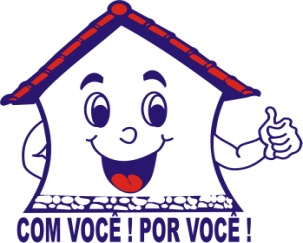                                 INDICAÇÃO N:____1391_____/2015.                                         Indico a Mesa, nos termos regimentais que seja enviado ofício ao Sr. Prefeito Municipal, solicitando que seja realizado em caráter de urgência o serviço de Implantação de Redutores de Velocidade, na Rua Visconde Tamanduateí(antiga rua nove), em frente a Igreja Evangélica Cristã Presbiteriana, localizado no Bairro Alto de Itaquá,  neste município.  	.             	                          Plenário Maurício Alves Braz, em  14 Outubro de 2015. CELSO REISVereador.PSDB                                       